Vlak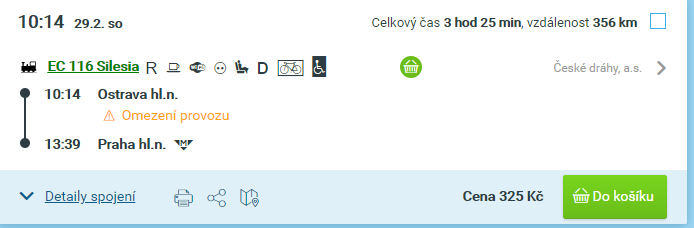 Autobus z hlavního nádražíDalší spoj jede 14:20, 14:40…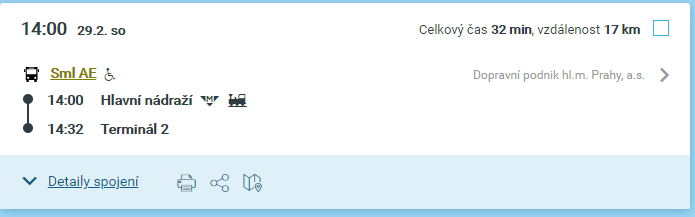 Letadlo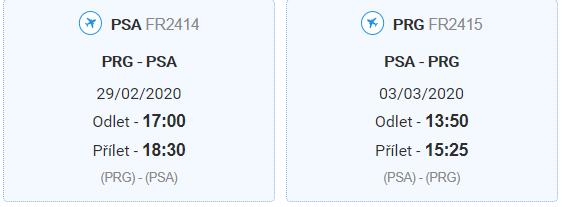 